Patient Information: 
Last Name: ___________________________ First Name: __________________________ Middle Initial: ____________Address: ___________________________________________________________ Apt: ___________________________City: __________________________________________ State: _________________ Zip Code: ____________________Phone (H): _______________________ Phone (Cell): ___________________________ Phone (W): ________________
Would you like us to text you regarding appointments and other notifications (circle one):	Yes          No     
Gender (Circle One):        Male          Female 
                 

Birth Date: _______/_______/_______   Age: _________________Social Security Number: ________-_________-_____________ 


E-mail: _____________________________________________________________
Marital Status:       Single_____    Married _____     Widow _____     Divorced _____     
Occupation: ________________________________________________
Emergency Contact Name: ____________________________________ Relationship: ____________________________


Emergency Contact Phone #: _____________________________________________

Insurance Information:Policy Holder Name: _____________________________________ Relationship to Patient: _______________________ 

Birth Date of Policy Holder: _____/_____/_____   Policy Holder Last 4 SSN: __ __ __ __    or         Policy is my own my name 

*This information is sometimes required to verify and bill your insurance, please provide as much information regarding the policy as possibleMedical Doctor: _______________________________________ Phone: _______________________Address: ______________________________ City: ____________________ Zip Code: __________Pharmacy Information: (Provide this data in case we need to prescribe a medication to you)
Name of pharmacy: ___________________________________ Pharmacy Phone Number: _______________________Address or Crossroads: _________________________________________________________________________________I authorize the release of any medical or other information necessary to process medical claims.  I authorize payment of insurance benefits to Manzo Eye Care.  I understand that I am responsible for charges not covered by insurance.
SIGNATURE: _____________________________________________   DATE ________________________	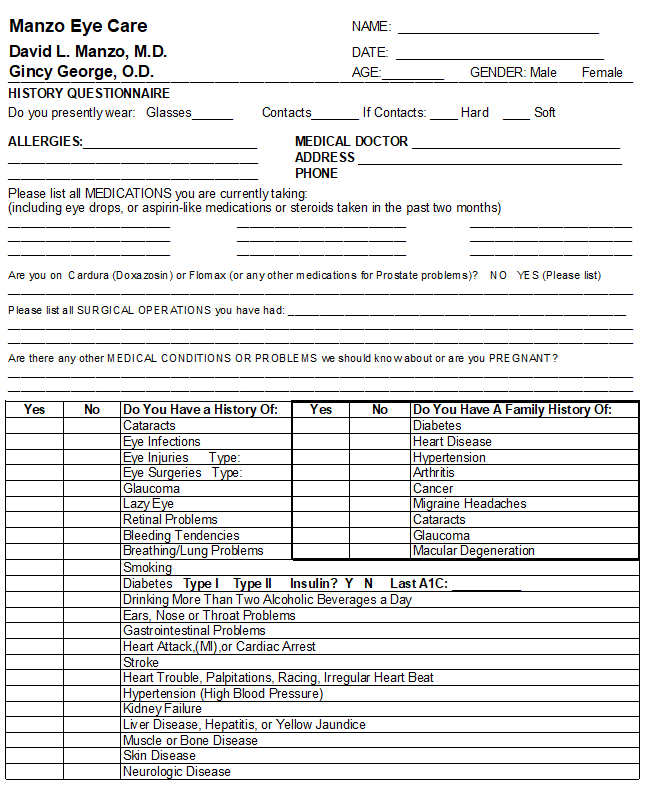 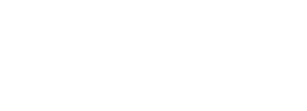 